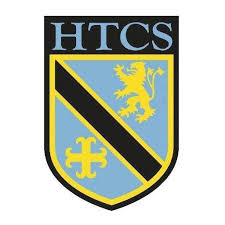 Mathematics Faculty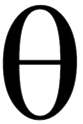 Year 8 Summer Term 1 - Theta SchemeUnit 9 Overview - Special Numbers & RoundingTopicKey IdeasProgressProgressProgressTopicKey IdeasRAGSpecial Numbers & RoundingI can round to a given number of decimal places.Special Numbers & RoundingI can estimate calculations by rounding and inverse methodsSpecial Numbers & RoundingI can find common multiples and LCMsSpecial Numbers & RoundingI can find common factors and HCFsSpecial Numbers & RoundingI can list prime numbers less than 100Special Numbers & RoundingI can calculate squares, cubes and roots  Special Numbers & RoundingI can use a calculator efficiently LessonLearning FocusAssessmentKey Words1Rounding to a given number of decimal places (CM clip 278)Formative assessment strategies e.g. MWBs, whole class questioning, Diagnostic Questions, SLOP time with self-assessment, Live Marking etc. Assessment is also supported with our use of ILOs, which alternate between Basic Skills Checks one week and then a more individual ILO the following set through Century and Corbettmaths (see learning focus). Finally, every unit is assessed half-termly as part of our Assessment Calendar in Mathematics.decimal, place value, tenth, hundredth, thousandth, round2Estimating calculations by rounding and using inverse methods (CM clip 215)Formative assessment strategies e.g. MWBs, whole class questioning, Diagnostic Questions, SLOP time with self-assessment, Live Marking etc. Assessment is also supported with our use of ILOs, which alternate between Basic Skills Checks one week and then a more individual ILO the following set through Century and Corbettmaths (see learning focus). Finally, every unit is assessed half-termly as part of our Assessment Calendar in Mathematics.estimate, approximate, round, inverse3Finding common multiples of two numbers and LCMs (CM clips 218 & 220)Formative assessment strategies e.g. MWBs, whole class questioning, Diagnostic Questions, SLOP time with self-assessment, Live Marking etc. Assessment is also supported with our use of ILOs, which alternate between Basic Skills Checks one week and then a more individual ILO the following set through Century and Corbettmaths (see learning focus). Finally, every unit is assessed half-termly as part of our Assessment Calendar in Mathematics.multiple, lowest common multiple, LCM4Finding common factors of numbers and HCFs (CM clips  216 & 219)Formative assessment strategies e.g. MWBs, whole class questioning, Diagnostic Questions, SLOP time with self-assessment, Live Marking etc. Assessment is also supported with our use of ILOs, which alternate between Basic Skills Checks one week and then a more individual ILO the following set through Century and Corbettmaths (see learning focus). Finally, every unit is assessed half-termly as part of our Assessment Calendar in Mathematics.factor, highest common factor, HCF5Recognising prime numbers (CM clip 225)Formative assessment strategies e.g. MWBs, whole class questioning, Diagnostic Questions, SLOP time with self-assessment, Live Marking etc. Assessment is also supported with our use of ILOs, which alternate between Basic Skills Checks one week and then a more individual ILO the following set through Century and Corbettmaths (see learning focus). Finally, every unit is assessed half-termly as part of our Assessment Calendar in Mathematics.prime, composite, factor6Calculating positive and negative squares and roots,  including exact surds and decimal approximations (CM clips 226 – 228)Formative assessment strategies e.g. MWBs, whole class questioning, Diagnostic Questions, SLOP time with self-assessment, Live Marking etc. Assessment is also supported with our use of ILOs, which alternate between Basic Skills Checks one week and then a more individual ILO the following set through Century and Corbettmaths (see learning focus). Finally, every unit is assessed half-termly as part of our Assessment Calendar in Mathematics.square, power, index, root, surd, decimal 7Calculating cubes and cube roots (CM clips 212 – 214)Formative assessment strategies e.g. MWBs, whole class questioning, Diagnostic Questions, SLOP time with self-assessment, Live Marking etc. Assessment is also supported with our use of ILOs, which alternate between Basic Skills Checks one week and then a more individual ILO the following set through Century and Corbettmaths (see learning focus). Finally, every unit is assessed half-termly as part of our Assessment Calendar in Mathematics.cube, power, index, root8Using a calculator efficiently (CM clip 352)Formative assessment strategies e.g. MWBs, whole class questioning, Diagnostic Questions, SLOP time with self-assessment, Live Marking etc. Assessment is also supported with our use of ILOs, which alternate between Basic Skills Checks one week and then a more individual ILO the following set through Century and Corbettmaths (see learning focus). Finally, every unit is assessed half-termly as part of our Assessment Calendar in Mathematics.power, index, square, cube, root, bracket, fraction, negative 